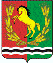 АДМИНИСТРАЦИЯМУНИЦИПАЛЬНОГО ОБРАЗОВАНИЯ КИСЛИНСКИЙ СЕЛЬСОВЕТАСЕКЕЕВСКОГО  РАЙОНА  ОРЕНБУРГСКОЙ  ОБЛАСТИПОСТАНОВЛЕНИЕ07.12.2021                                 село Кисла                                                 № 48-пО присвоение  адреса  жилой квартире по адресу: село Кисла улица Молодёжная дом 5 квартира 1   В связи с проведением инвентаризации улицы Молодёжная  в селе Кисла и уточнением адресов объектов, расположенных на данной улице, присвоить жилой квартире адрес: Российская Федерация, Оренбургская область, Асекеевский район, село Кисла, улица  Молодёжная дом 5 квартира 1,с кадастровым номером 56:05:0801001: 205,    расположенной на земельном участке по адресу: Оренбургская область, Асекеевский район,   село Кисла, улица  Молодёжная дом 5 квартира 1.Глава  муниципального образованияКислинский сельсовет                                                                       В.Л. Абрамов